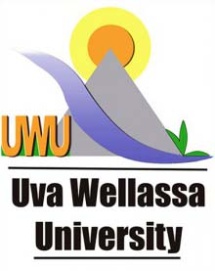 APPLICATION FORM FOR OBTAINING COMPETITIVE RESEARCH GRANTS FOR MPHIL RESEARCHUVA WELLASSA UNIVERSITY OF SRI LANKAClosing Date: Instructions: All applicants should fill the Sections I and II of the application. A copy of the completed application form should be submitted to the Research Committee through relevant Head/s of the Department/s or Division and Dean of the Faculty or Registrar, as appropriate, before the closing date. Applicants are advised to go through the ‘Guidelines for Providing Research Grants’ before filling the application form. SECTION I – GENERAL INFORMATIONName of Applicant/s: (a) Principal Investigator:(b) Co-investigator/s:Designation:(a) Principal Investigator:(b) Co-investigator/s:3. Department: (a) Principal Investigator:(b) Co-investigator/s:4. Faculty:  5. Contact details:	Telephone:	Email:6. Field of specialization:7. Title of the Research Project:8. Have you submitted the same proposal to be considered for University Capital Research Grants 2024?  Yes  						No9. Expected date to Commencement of the Research Project: 11. Details related to any Collaborator/s (both Local and Foreign, if any):	Name of Collaborator				Institute(a)(b)12. Details of ongoing Research Project/s granted by the University: ………………………………………………………………………………………………………………………………………………………………………………………………………………………………………………………………………………………………………………………………………………………………………………………………………………………………………………………………………………………………………………………………………………………………………………………………………………………………………………………………………………………………………………………………………………………………………………………………………………………………13. Please list three (03) of your recent publications relevant to the proposed Research Project:14. Prepared according to the guidelines and submitted for consideration.…………………………………					…………………………………Signature of the Applicant 						Date15. Recommendations:a) Recommended/Not Recommended 		b) Recommended/Not Recommended………………………………… 				…………………………………Head of the Department/Division			Dean of the Faculty/RegistrarDate: ……………………….. 				Date: ……………….………..SECTION II – INFORMATION ON RESEARCH PROJECT1. Title of the Research Project: 2. Research scope:3. Objective/s:4. Methodology in brief:5. References:6. Duration of the Research Project: 7. Activity plan:8. Project deliverables/Outputs:9. Benefits of this Research Project:10. Estimated cost (Please provide the budget details for the two years (2024 and 2025 separately in following two tables) :Year 1 - 2024Edit the table as required to provide complete breakdown of the budget without omitting the existing headings in the ‘item’ column.*MPhil student stipend Rs. 65000/= per month** Payment should tally with the specifications made by the UniversityYear 2 - 2025Edit the table as required to provide complete breakdown of the budget without omitting the existing headings in the ‘item’ column.*MPhil student stipend Rs. 65000/= per month** Payment should tally with the specifications made by the UniversityTotal amount in words: ……………………………….. 					…………………………..Signature of the Applicant 						DateItemUnitRate (Rs)QuantityCost (Rs)a) Personnela-1) MPhil student* a-2) Other workers (Labours)** b) Consumables c) Equipmentd) Travelling e) Miscellaneous Total cost (Rs) except a-1ItemUnitRate (Rs)QuantityCost (Rs)a) Personnela-1) MPhil student* a-2) Other workers (Labours)** b) Consumables c) Equipmentd) Travelling e) Miscellaneous Total cost (Rs) except a-1